CONCURSOS DE LOS FONDOS: CULTURA - DEPORTE -SEGURIDAD CIUDADANA Y SOCIAL Y REHABILITACION DE DROGAS DEL FNDR 2015  1.- Acceso a Registro Online para los Concursos FNDR 6% 2015 desde:INGRESO A PLATAFORMA DE FONDOS CONCURSABLES FNDR 2015  NOTA 1: El registro de NUEVOS USUARIOS debe realizarse con el RUT DE LA INSTITUCION, no como persona natural, de lo contrario su cuenta NO SERA ACTIVADA.  NOTA 2: La activacion de nuevos usuarios de la plataforma en linea no es inmediato, Ud. debe esperar el correo de confirmacion de la activacion de su nueva cuenta.  2.- Fechas de Postulacion de los Concursos FNDR 2015:

I. LAS INSTITUCIONES NO HABILITADAS PARA POSTULAR EN EL PROCESO DE CONCURSO 6% FNDR AÑO 2015, SE DETERMINARON SEGÚN LAS INHABILIDADES ESTABLECIDAS EN BASES DE CONCURSO AÑO 2015

II. LA INHABILIADAD PARA AQUELLOS PROYECTOS DE ENTIDADES JURÍDICAS, REPRESENTANTES LEGALES Y/O EJECUTORES DE PROYECTOS:

Con convenio vigente que no posean sus rendiciones de cuentas al día, esto es, gastos incurridos hasta el "30 de Mayo 2015", y cuyas rendiciones debieron ser presentadas hasta el "05 de Junio" del año en curso.Con convenios vencidos que no hayan rendido cuenta de la totalidad de los recursos otorgados, hasta el 30 de Mayo 2015.
III. LAS INSTITUCIONES HABILITADAS PARA POSTULAR A PROYECTOS 6% FNDR AÑO 2015, Y QUE NO CUMPLIERON CON LAS RENDICIONES DE CUENTAS MENSUALES DE PROYECTOS ADJUDICADOS EN LOS AÑOS 2013 Y 2014, RECIBIRÁN UN DESCUENTO DE 7 PUNTOS, SEGÚN LO ESTABLECIDOS EN BASES DE CONCURSO AÑO 2015

IV. LOS REPRESENTANTES LEGALES INDICADOS, CORRESPONDEN AL REGISTRO ACTUALIZADO DE PROYECTOS AÑO 2014

V. PRIMERA ACTUALIZACIÓN DE FECHA 14-08-2015, SEGÚN DICTAMEN N°60569/2015 DE CONTRALORÍA GENERAL DE LA REPÚBLICA.

VI. SEGUNDA ACTUALIZACIÓN DE FECHA 14-09-2015, POR INCORPORACIÓN DE INSTITUCIÓN, REPRESENTANTE (N°330) Y EJECUTORA (N°122).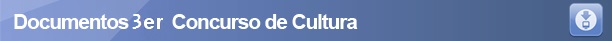 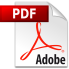   CERTIFICADO CORE - APRUEBA TERCER CONCURSO DE CULTURA 2015  INFORME PROCESO DE ADMISIBILIDAD DEL TERCER CONCURSO DE CULTURA 2015  BASES DEL TERCER CONCURSO DE CULTURA 2015  CERTIFICADO CORE QUE APRUEBA TERCER CONCURSO DE CULTURA 2015  RESOLUCION 694 - QUE APRUEBA TERCER CONCURSO DE CULTURA 2015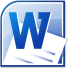   FORMULARIO DEL TERCER CONCURSO DE CULTURA 2015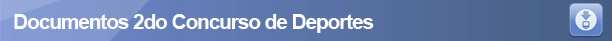   CERTIFICADO CORE - APRUEBA SEGUNDO CONCURSO DEPORTE 2015  ADMISIBILIDAD 2DO CONCURSO DE DEPORTE 2015  INSTITUCIONES HABILITADAS Y NO HABILITADAS PARA POSTULAR ACTUALIZADO 12/11/2015  AJUSTE PRESUPUESTARIO  LISTADO DE EJECUTORES INHABILITADOS PARA POSTULAR  INSTITUCIONES HABILITADAS Y NO HABILITADAS PARA POSTULAR  BASES DEL SEGUNDO CONCURSO DE DEPORTES 2015  RESOLUCION 600 - QUE APRUEBA SEGUNDO CONCURSO DE DEPORTES 2015  FORMULARIO DEL SEGUNDO CONCURSO DE DEPORTES 2015  FORMULARIO DEL SEGUNDO CONCURSO DE DEPORTES 2015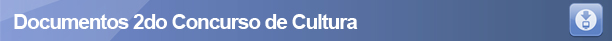   CERTIFICADO CORE NRO. 474/2015 - RECTIFICA PROYECTOS 37 Y 39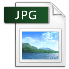   FIRMA DE CONVENIOS  CERTIFICADO CORE NRO. 0443 DEL 25/11/2015  ORDINARIO NRO. 0671 DEL 26/11/2015 CONSEJO REGIONAL  INSTITUCIONES HABILITADAS Y NO HABILITADAS PARA POSTULAR ACTUALIZADO 12/11/2015  ADMISIBILIDAD 2DO CONCURSO DE CULTURA 2015  AJUSTE PRESUPUESTARIO  LISTADO DE EJECUTORES INHABILITADOS PARA POSTULAR  INSTITUCIONES HABILITADAS Y NO HABILITADAS PARA POSTULAR  RESOLUCION - MODIFICACIÓN CERTIFICADO VIGENCIA DEL REGISTRO CIVIL  BASES SEGUNDO CONCURSO DE CULTURA 2015  RESOLUCION - SEGUNDO CONCURSO CULTURA 2015  FORMULARIO SEGUNDO CONCURSO CULTURA 2015  FORMULARIO SEGUNDO CONCURSO CULTURA 2015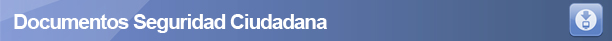   FIRMA DE CONVENIOS  CERTIFICADO CORE CORE 411 - ADJUDICA SEGURIDAD CIUDADANA  AJUSTE PRESUPUESTARIO  ADMINISIBILIDAD SEGURIDAD CIUDADANA 2015  RESOLUCION - MODIFICACIÓN CERTIFICADO VIGENCIA REGISTRO CIVIL  RESOLUCION - APRUEBA NUEVO CONCURSO SEGURIDAD CIUDADANA 2015  NUEVAS BASES SEGURIDAD  FORMULARIO SEGURIDAD CIUDADANA  FORMULARIO SEGURIDAD CIUDADANA  RESOLUCIÓN N° 550  CERTIFICADO AMPLIACIÓN PLAZO CORE N° 333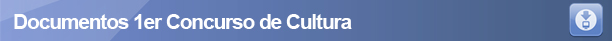   AJUSTE PRESUPUESTARIO  ANEXO PARA ENTREGA DE RECURSOS  AVISO FIRMA DE CONVENIO CULTURA 2015  FORMATO ACTA ASAMBLEA EXTRAORDINARIA SOBRE LA ADJUDICACIÓN  PROYECTOS ADJUDICADO  BASES - CULTURA 2015  FORMULARIO - CULTURA 2015  FORMULARIO - CULTURA 2015  ESTADO ADMISIBILIDAD CULTURA 2015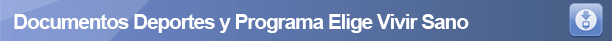   AJUSTE PRESUPUESTARIO  AVISO FIRMA DE CONVENIO DEPORTE 2015  CERTIFICADO CORE 376 - PROYECTOS ADJUDICADOS  MEMO - 886 - INHABILIDAD ADMISIBILIDAD DEPORTES  MEMORANDUM 861 - MODIFICA INHABILIDAD DE PROYECTO 98  ADMISIBILIDAD CONCURSO DEPORTES 2015  AMPLIACION DE PLAZO DEL FONDO DE DEPORTES 2015  BASES - DEPORTES 2015 [Actualizado 12-08-2015]  FORMULARIO - DEPORTES 2015  FORMULARIO - DEPORTES 2015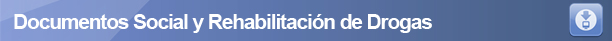   FIRMA DE CONVENIOS  CERTIFICADO CORE NRO. 0444 DEL 25/11/2015  ORDINARIO NRO. 0671 DEL 26/11/2015 CONSEJO REGIONAL  INHABILIDAD ADMISIBILIDAD SOCIAL Y REHABILITACIÓN DE DROGA  AJUSTE PRESUPUESTARIO  ADMISIBILIDAD CONCURSO SOCIAL Y REHABILITACION DE DROGA 2015  BASES - SOCIAL Y REHABILITACION DE DROGAS 2015  FORMULARIO - SOCIAL Y REHABILITACION DE DROGAS 2015  FORMULARIO - SOCIAL Y REHABILITACIONDE DROGAS 2015  RESOLUCIÓN N° 550  CERTIFICADO AMPLIACIÓN PLAZO CORE N° 335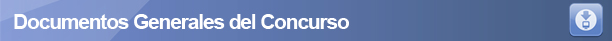   INFORME 6%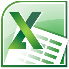   Formato horarios de clases  Formulario de Modificacion de Proyecto año 2015  Formulario Rendicion 2015  Informativo Sobre Capacitación  Invitación Capacitación sobre Rendiciones de Cuentas  PAGARE A LA VISTA CONCURSOS 6%  INSTITUCIONES HABILITADAS Y NO HABILITADAS PARA POSTULAR [Actualizado 14-09-2015]  LISTADO DE EJECUTORES INHABILITADOS PARA POSTULAR [Actualizado 14-09-2015]  INSTRUCTIVO COMUN 2015  MANUAL DE RENDICIONES Y OPERACIONES FNDR 2015  RESOLUCION EXENTA 443 - 2015  RESOLUCION EXENTA 444 - 2015  RESOLUCION EXENTA 445 - 2015  CERTIFICADO CORE 277 - 2015  CERTIFICADO CORE 272 - 2015  CALENDARIO DIFUSION F.N.D.R. 2015